КЫРГЫЗ  РЕСПУБЛИКАСЫ	                                              КЫРГЫЗСКАЯ  РЕСПУБЛИКА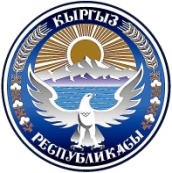 ЧУЙ  ОБЛУСУ				                            ЧУЙСКАЯ  ОБЛАСТЬЖАЙЫЛ  РАЙОНУ					                 ЖАЙЫЛСКИЙ  РАЙОНКРАСНЫЙВОСТОК				                                 КРАСНОВОСТОЧНЫЙ      АЙЫЛДЫК  КЕНЕШИ        				                   АЙЫЛНЫЙ  КЕНЕШ________________________________________________________________________________________ТОКТОМПОСТАНОВЛЕНИЕ15 марта 2017г. №  25/1                                                                                    г.Кара-БалтаОб утверждении тарифных расценок на проведение идентификации КРС и  оказание ветеринарных услуг на территории Красновосточного айылного аймака.Во исполнение Закона Кыргызской Республики «Об идентификации животных» , согласно распоряжения  Аппарата полномочного представителя  Правительства Кыргызской Республики в Чуйской области Кыргызской Республики  № 419-б от 30 декабря 2016 года, в целях реализации распоряжения Жайылской районной государственной администрации № 61 от 28 февраля 2017 года, а также заслушав и обсудив  информацию ветеринарного врача Красновосточного айылного аймака Нуралиева С. сессия Красновосточного айылного кенеша постановляет Утвердить расценки по проведению идентификации КРС на территории Красновосточного айылного аймака, согласно Приказу Жайылского районного управления по ветеринарной и фитосанитарной безопасности №10 от 03.03.2017 года :  - стоимость  одного комплекта бирок  в размере  - 37сом 76тыйин- услуги ветеринарного врача – 30 сом.     2.  Утвердить тарифные расценки за  оказание ветеринарных услуг на                территории Красновосточного айылного аймака (согласно              приложению №1).Контроль за исполнением настоящего постановления возложить на  постоянную депутатскую комиссию по аграрным вопросам.Председатель                                                           Б.Закиров.                     Приложение №1                                                      к постановлению Красновосточного                        айылного кенеша                                              № 25/1 от 15 марта 2017 года.Тарифы по оказанию ветеринарных услуг   на территории Красновосточного айылного аймакаПредседательКрасновосточного айылного кенеша                                                            Б.Закиров .КЫРГЫЗ  РЕСПУБЛИКАСЫ	                                              КЫРГЫЗСКАЯ  РЕСПУБЛИКАЧУЙ  ОБЛУСУ				                            ЧУЙСКАЯ  ОБЛАСТЬЖАЙЫЛ  РАЙОНУ					                 ЖАЙЫЛСКИЙ  РАЙОНКРАСНЫЙВОСТОК				                                 КРАСНОВОСТОЧНЫЙ      АЙЫЛДЫК  КЕНЕШИ        				                   АЙЫЛНЫЙ  КЕНЕШ________________________________________________________________________________________ТОКТОМПОСТАНОВЛЕНИЕ15 марта 2017г. №  25/2                                                                                   г.Кара-БалтаОб утверждении кандидатуры на присвоение звания«Почетный гражданин Жайылского  района» 	Заслушав и обсудив предложение об утверждении кандидатуры на присвоение звания «Почетный гражданин Жайылского района», за трудовые успехи 2016 года  сессия   Красновосточного  аильного  кенеша постановляет :Утвердить кандидатуру на  присвоение звания «Почетный гражданин Жайылского района» от Красновосточного местного сообщества           Тультемирова Молдалы Конуралиевича  – главу крестьянского             хозяйства «Сейиль» Красновосточного айылного аймака. Направить соответствующие документы ,  согласно перечня положения о порядке присвоения звания председателю совместного заседания местных кенешей  Жайылского района для утверждения.       Председатель                                                                      Б.Закиров.       КЫРГЫЗ  РЕСПУБЛИКАСЫ	                                              КЫРГЫЗСКАЯ  РЕСПУБЛИКАЧУЙ  ОБЛУСУ				                            ЧУЙСКАЯ  ОБЛАСТЬЖАЙЫЛ  РАЙОНУ					                 ЖАЙЫЛСКИЙ  РАЙОНКРАСНЫЙВОСТОК				                                 КРАСНОВОСТОЧНЫЙ      АЙЫЛДЫК  КЕНЕШИ        				                   АЙЫЛНЫЙ  КЕНЕШ________________________________________________________________________________________ТОКТОМПОСТАНОВЛЕНИЕ15 марта 2017г. №  25/3                                                                                   г.Кара-БалтаО делегировании полномочий по использованию пастбищ Красновосточного айылного аймака.На основании Закона Кыргызской Республики «О нормативно-правовых актах Кыргызской Республики» статьи 8, в соответствии Закона Кыргызской Республики «О пастбищах» статьи 4, а так же заслушав информацию Рысалиева Дж.- председателя пастбищного комитета «Мин-Токум» Красновосточного айылного аймака о делегировании полномочий по использованию пастбищ Красновосточного айылного аймака, сессия Красновосточного айылного кенеша постановляет :Делегировать полномочия по использованию  пастбищных участков  территориальному общественному сообществу (ТОС) «Мин-Токум» Красновосточного айылного аймака Утвердить штатное расписание территориального общественного сообщества (ТОС) «Мин-Токум» Красновосточного айылного аймака на 2017 год согласно приложению.Возложить на территориальное общественное сообщество (ТОС) «Мин-Токум» осуществление сбора начислений за фактически используемые пастбища по оформленным пастбищным билетам и направлять поступающие средства , указанные в смете доходов и расходов в местный бюджет Красновосточного айыл окмотуПередать территориальному общественному сообществу «Мин-Токум»,  согласно акта приема передачи, все пастбища - присельные, интенсивные и отгонные, общей площадью 7853,0 га по участкам и контурам с оформлением землеустроительных дел с последующим получением Государственного акта на пастбища айылного аймака. Контроль за исполнением настоящего постановления возложить на главу Красновосточного айылного аймака Э.Алыбаева.Председатель                                                               Б.Закиров.КЫРГЫЗ  РЕСПУБЛИКАСЫ	                                              КЫРГЫЗСКАЯ  РЕСПУБЛИКАЧУЙ  ОБЛУСУ				                            ЧУЙСКАЯ  ОБЛАСТЬЖАЙЫЛ  РАЙОНУ					                 ЖАЙЫЛСКИЙ  РАЙОНКРАСНЫЙВОСТОК				                                 КРАСНОВОСТОЧНЫЙ      АЙЫЛДЫК  КЕНЕШИ        				                   АЙЫЛНЫЙ  КЕНЕШ________________________________________________________________________________________ТОКТОМПОСТАНОВЛЕНИЕ15 марта 2017г. №  25/4                                                                                   г.Кара-Балта О внесении изменений в состав пастбищного комитетаЗаслушав информацию Рысалиева Дж.- председателя Жайыт комитета «Мин-Токум» Красновосточного айылного аймака, сессия Красновосточного айылного кенеша постановляет :  Внести изменения и принять новый состав Жайыт комитета «Мин-Токум»  Красновосточного айылного аймака в составе :- Рысалиев Дж.К.                             председатель Жайыл комитета- Мааткеримова Г.Н.                       бухгалтер          Члены Жайыт комитета :- Алыбаев Э.М.          -глава Красновосточного айылного аймака- Нуралиев С.             -ветеринарный врач, пользователь пастбищ- Тульткмиров М.К     -депутат Красновосточного айылного кенеша,                                     -пользователь пастбищ- Бегалиев И.С.          -пользователь пастбищ- Умкталиев М.          -пользователь пастбищ- Карыпбеков Т.         -пользователь пастбищ- Исаков М                 -пользователь пастбищ- Дадаков Т                -пользователь пастбищ- Шукуралиев К        -пользователь пастбищ- Дадаков Р.Д.           -пользователь пастбищ  2. Председатель                                                     Б.Закиров.КЫРГЫЗ  РЕСПУБЛИКАСЫ	                                              КЫРГЫЗСКАЯ  РЕСПУБЛИКАЧУЙ  ОБЛУСУ				                            ЧУЙСКАЯ  ОБЛАСТЬЖАЙЫЛ  РАЙОНУ					                 ЖАЙЫЛСКИЙ  РАЙОНКРАСНЫЙВОСТОК				                                 КРАСНОВОСТОЧНЫЙ      АЙЫЛДЫК  КЕНЕШИ        				                   АЙЫЛНЫЙ  КЕНЕШ________________________________________________________________________________________ТОКТОМПОСТАНОВЛЕНИЕ15 марта 2017г. №  25/5                                                                                   г.Кара-БалтаОб установке предельных размеров пастбищных участков Красновосточного айылного аймакаЗаслушав информацию Рысалиева Дж.- председателя Жайыт комитета «Мин-Токум» Красновосточного айылного аймака об установке предельных размеров пастбищных участков Красновосточного айылного аймака, сессия Красновосточного айылного кенеша постановляет :  Утвердить установку предельных размеров используемых пастбищных участков Красновосточного айылного аймака  общей площадью – 4561,0 га.– общая площадь пастбищных участков – 7853,0 га.– неиспользованные пастбищные участки – 3292,0 г.а (ледники ,    овраги, скалы, и т.п)     -  использованные пастбищные участки – 4561 га.2. Председатель                                                                 Б.Закиров.КЫРГЫЗ  РЕСПУБЛИКАСЫ	                                              КЫРГЫЗСКАЯ  РЕСПУБЛИКАЧУЙ  ОБЛУСУ				                            ЧУЙСКАЯ  ОБЛАСТЬЖАЙЫЛ  РАЙОНУ					                 ЖАЙЫЛСКИЙ  РАЙОНКРАСНЫЙВОСТОК				                                 КРАСНОВОСТОЧНЫЙ      АЙЫЛДЫК  КЕНЕШИ        				                   АЙЫЛНЫЙ  КЕНЕШ________________________________________________________________________________________ТОКТОМПОСТАНОВЛЕНИЕ15 марта 2017г. №  25/6                                                                                   г.Кара-Балта Утверждение тарифов за пользование пастбищем на 2017 год.Заслушав информацию Рысалиева Дж. - председателя Жайыт комитета «Мин-Токум» Красновосточного айылного аймака об  утверждении тарифов за пользование пастбищем Красновосточного айылного аймака на 2017 год , сессия Красновосточного айылного кенеша постановляет :Утвердить тарифы  за пользование пастбищем Красновосточного айылного аймака на 2017 год      – крупно - рогатый скот (КРС) – 70 сом за 1 голову     -  мелко - рогатый скот (МРС)  -  15 сом за 1 голову     – лошади                                    -  70 сом за 1 головуБухгалтеру Жайыт комитета направлять поступающие средства , указанные в смете доходов и расходов в местный бюджет Красновосточного айыл окмоту.Контроль за исполнением настоящего постановления возложить на  постоянную депутатскую комиссию по аграрным вопросам.Председатель                                                                Б.Закиров.№Наименование услугПримерная стоимость1Вакцинация (профилактика)70-1002Обработка40-703Диагностика100-3004Акушерская, хирургическая50-30005Выдача ветеринарных документов506Лечение500-15007Вызов - консультация50-200